1) SELECIONE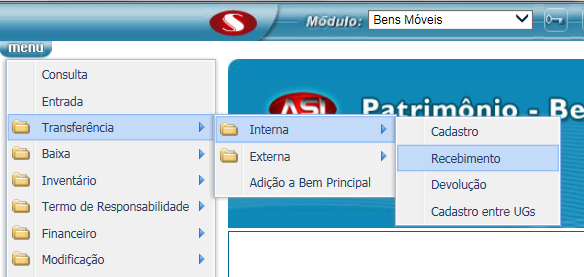 TRANSFERÊNCIAINTERNACLICAR EM RECEBIMENTO2) INFORMARUG ORIGEMNº TERMO OU PATRIMÔNIOCLICAR EM CONSULTA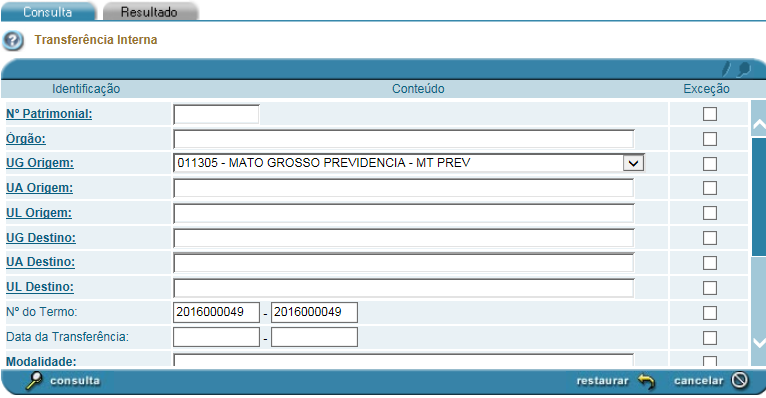 3)CLICAR NO CLIPS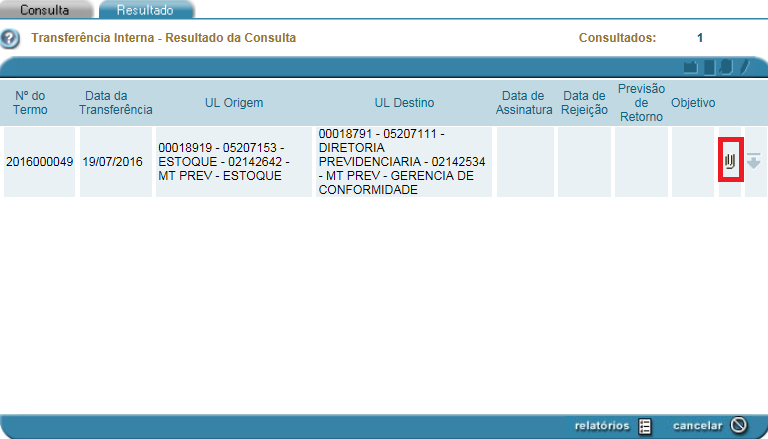 4)ESTARÁ MARCADO “ACEITA TRANSFERÊNCIA” COM SIM. CLICAR EM CONFIRMAR.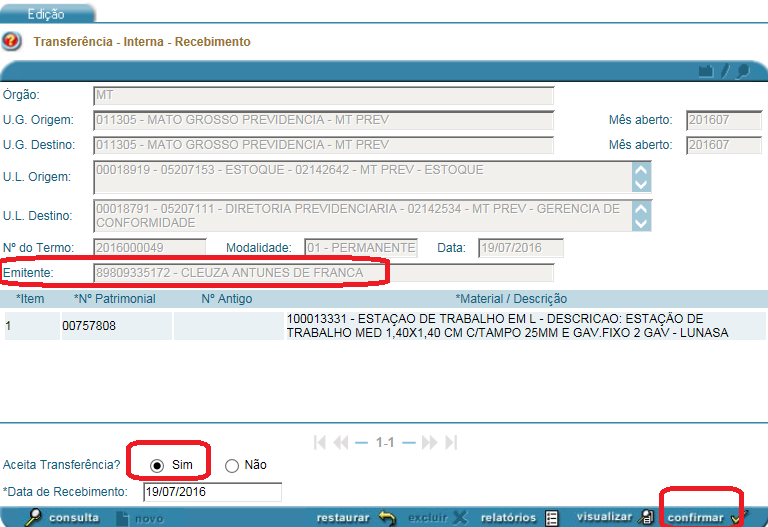 